ОПЕРАТИВНАЯ ИНФОРМАЦИЯ № 93По данным Челябинского ЦГМС (http://www.chelpogoda.ru/):28-30 августа в южных районах Челябинской области местами сохраняется высокая пожарная опасность (IV класс горимости).28-30 августа в южных районах Челябинской области сохраняется вероятность возникновения ЧС не выше муниципального уровня, обусловленных возникновением лесных пожаров.Прогнозируемые и установившиеся классы пожарной опасности доводятся в ежедневном оперативном прогнозе.Органам местного самоуправления, службам РСЧС (в пределах своих компетенций):- рекомендовать главам муниципальных образований в случае ухудшения обстановки привести органы управления, силы и средства муниципальных образований в режим функционирования «ПОВЫШЕННАЯ ГОТОВНОСТЬ» и организовать дополнительные меры по защите населения и территорий от чрезвычайных ситуаций;- при установлении высокой и чрезвычайной степени пожарной опасности рекомендуется  ввести «особый противопожарный режим» на территории муниципального образования и организовать выполнение необходимого комплекса мероприятий по недопущению возникновения очагов природных пожаров;-  осуществлять информирование населения о складывающей обстановке путем проведения подворовых обходов и с использованием комплексной системы экстренного оповещения населения (далее - КСЭОН). При угрозе возникновения чрезвычайной ситуации оповещение  населения проводить с помощью РАСЦО и КСЭОН, а также с применением автомобильного транспорта оборудованного громкоговорителями;- обеспечить доведение данной информации до руководителей и дежурных служб, заинтересованных организаций, предприятий и населения (в том числе разместить информацию на официальных сайтах, сайтах администраций и местных СМИ); -  запретить разведение костров (в т.ч. для приготовления пищи), сжигание мусора и проведение пожароопасных работ на территориях населенных пунктов;-  принять дополнительные меры по противопожарному обустройству территорий населенных пунктов (увеличение противопожарных разрывов и минерализованных полос вокруг населенных пунктов, удаление сухой растительности и др.);-  принять необходимые меры по недопущению возникновения пожаров на имеющихся в границах муниципальных образований землях сельскохозяйственного назначения, бесхозяйных и неиспользуемых землях, их перехода на земли лесного фонда;- установить предупреждающие аншлаги на выездах в леса, расположенных на землях, находящихся в собственности муниципальных образований;-  принять меры по обеспечению запасов воды для целей пожаротушения, в т. ч. установка в сельских населенных пунктах у каждого жилого строения емкости (бочки) с водой;-  провести уточнение планов эвакуации и планов действий по предупреждению и ликвидации чрезвычайных ситуаций;-  организовать подготовку пунктов временного размещения к приему пострадавшего населения;-   уточнить порядок организации первоочередного жизнеобеспечения на пунктах временного размещения с привлечением резервов муниципального образования;- организовать транспортное обеспечение в случае проведения эвакуационных мероприятий;-  организовать проведение разъяснительной работы среди населения о мерах пожарной безопасности и вводимых ограничениях в связи с повышением пожарной опасности;- подготовить для возможного использования имеющуюся водовозную и землеройную технику;- организовать патрулирование территорий населенных пунктов силами местного населения, старост населенных пунктов и членами добровольных пожарных формирований с первичными средствами пожаротушения;- рекомендуется отменить либо перенести проведение культурно-массовых мероприятий на открытом воздухе;- ограничить пребывание детей на отрытом воздухе на территории детских оздоровительных лагерей и детских садов.Рекомендовать главам муниципальных образований Челябинской области, Главному управлению МВД России по Челябинской области совместно с Главным управлением лесами Челябинской области принять меры по ограничению входа и въезда в леса, расположенные на территории Челябинской области, граждан, кроме лиц, осуществляющих работы по предупреждению и тушению природных пожаров.Главному управлению лесами Челябинской области и руководителям особо охраняемых природных территорий Челябинской области:Согласно приказа Министерства природных ресурсов и экологии Российской Федерации (Минприроды России) от 23 июня 2014 г. № 276 «Об утверждении Порядка осуществления мониторинга пожарной опасности в лесах и лесных пожаров»:- при установлении высокой степени пожарной опасности организовать выполнение необходимого комплекса мероприятий по недопущению возникновения очагов природных пожаров:наземное патрулирование проводить с 8 до 20 часов по каждому маршруту патрулирования на всей территории использования наземных средств наблюдения;рассмотреть возможность авиапатрулирования;вести дежурство на пожарных наблюдательных пунктах и на пунктах приема донесений о пожарах от экипажей патрульных самолетов и вертолетов ведется с 9 до 21 часа;привести в состоянии готовности к тушению пожаров силы и средства пожаротушения, в том числе резервные;организовать предупреждение населения о высокой пожарной опасности в лесах;организовать круглосуточное дежурство пожарных команд на ПХС;организовать ограничение доступа людей в лес для отдыха и работы путем дежурства на дорогах у въездов в лес.Подготовить распоряжения о проведение комплекса предупредительных мероприятий, довести рекомендации до населения.Старший оперативный дежурный ФКУ «ЦУКС ГУ МЧС России по Челябинской области» капитан внутренней службы 				п/п			 С.В. Булаевисп. Брежнев А.Ф.239-71-06, вн. 14-06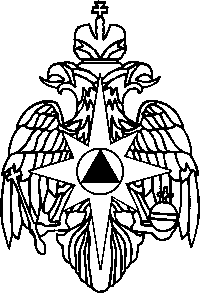 В первую приемную Губернатора Челябинской областиРуководителям органов местного самоуправления Челябинской областиМинистерствам и ведомствам согласно расчету рассылкиНачальникам ОФПС, СПСЧ, СУМЧС РоссииФЕДЕРАЛЬНОЕ КАЗЕННОЕ УЧРЕЖДЕНИЕ«ЦЕНТР УПРАВЛЕНИЯ В КРИЗИСНЫХ СИТУАЦИЯХ ГЛАВНОГО УПРАВЛЕНИЯ ПО ЧЕЛЯБИНСКОЙ ОБЛАСТИ»(ФКУ «ЦУКС ГУ МЧС России по Челябинской области»)ул. Пушкина, . Челябинск, 454091,Факс   (351)    265-87-81, тел. 263-63-63тел. «Доверия» 239-99-99,тел. «Доверия» СРЦ (391) 298-55-4727.08.2018 г.       № 1058-4-7В первую приемную Губернатора Челябинской областиРуководителям органов местного самоуправления Челябинской областиМинистерствам и ведомствам согласно расчету рассылкиНачальникам ОФПС, СПСЧ, СУМЧС России